Негосударственный пенсионный фонд "Образование и наука"17 сентября 2013 годаИметь или не иметь?Сегодня с таким вопросом должны обратиться к себе подавляющее большинство россиян, которые пока не задумались о том, что им необходимо в 2013 году сделать выбор между накопительной или распределительной частью пенсии.Для тех, кто решил сохранить отчисления в накопительную часть на уровне 6 процентов - остаётся возможность до 31 декабря 2013 года доверить свои накопления негосударственному пенсионному фонду или управляющей компании.При умолчании - все 6% накопительной части превращаются в ноль и вся сумма переходит в страховую часть. Об этом заявила во вторник журналистам первый заместитель министра финансов РФ Татьяна Нестеренко.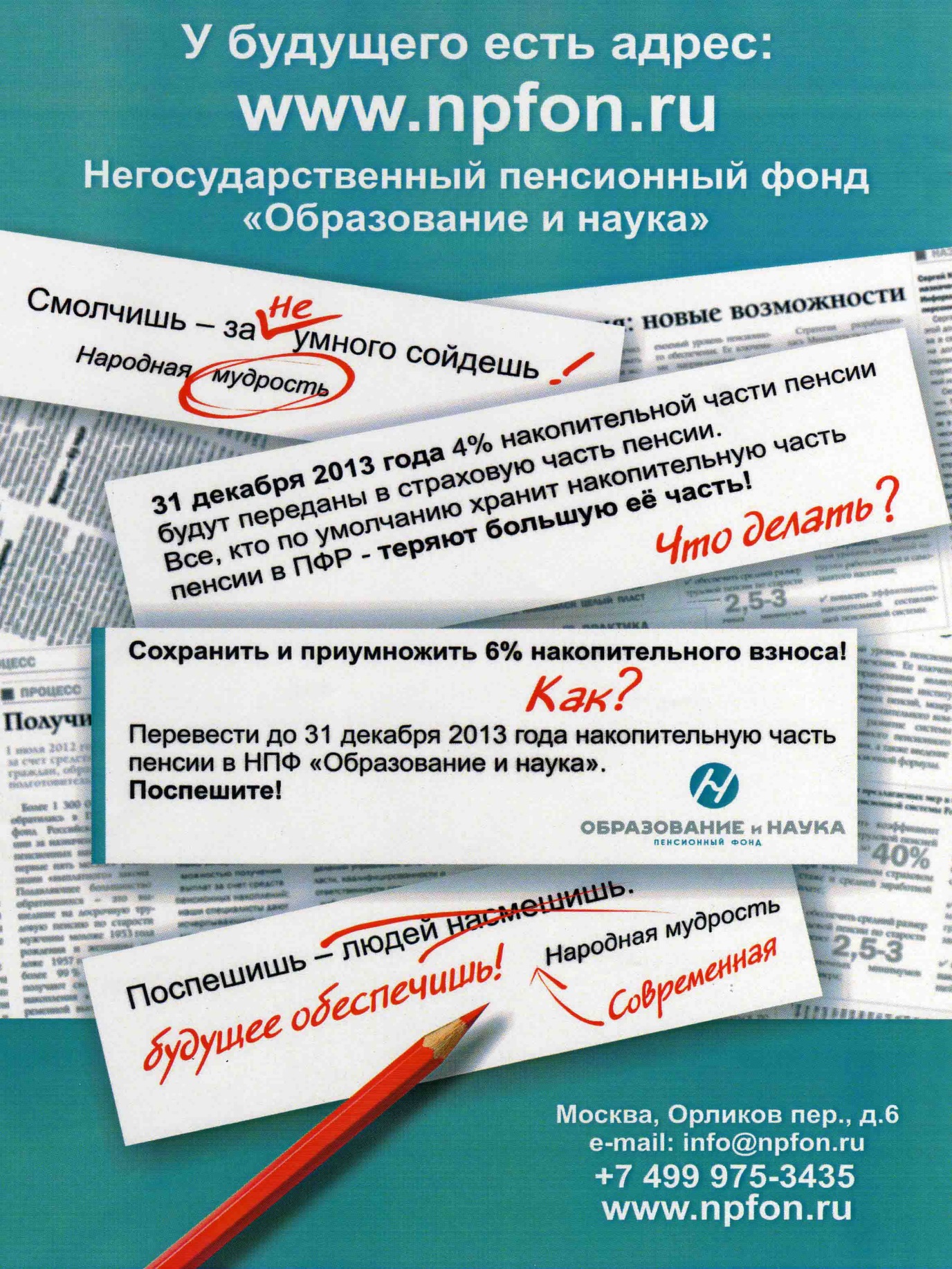 